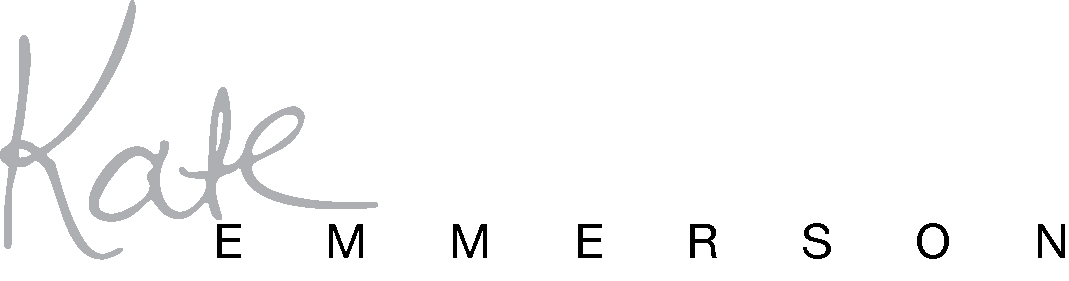 CLIENT FORM IONA 
Full Name:	Telephone number (mobile):Second contact in case of emergency:Email address:  Physical Address:Birthday dd/mm/yy: Age: Which Retreat are you applying for? Oct ‘22/ April ‘23 / Oct ‘23?TELL ME A LITTLE MORE ABOUT YOURSELF
1. What has drawn you to this retreat and Iona at this stage in your life? 
2. What is your current profession/ business/ life?  3. Rate these aspects of your life right now (1 is shabby and 10 is fantastic). 
Next to each area please share some heartfelt insight, thoughts and any significant changes or challenges you are facing. Please be as honest as possible!     Finances    Career    Home / family    Relationships / communication    Health / fitness    Self-development    Spirit     Fun4. What do you expect to achieve from your retreat?
5. How do you usually handle pressure or escape when the going gets tough? 6. How do you handle the following:
      Traveling to a ‘remote’ island? 
      Participating in an intimate retreat setting?
7. Is there anything we need to know about your physical or mental health, medication etc.?8. Any food intolerances or allergies – bearing in mind we need to get supplies to Iona to cater properly.Terms and Condition to be agreed when you place your deposit on Eventbrite as outlined below1. Your place is confirmed with a non-refundable deposit of £650 for each person named in the reservation.Full Balance payable by:10th February ’23 for April Retreat1oth August ’23 for October Retreat.2. If payment of either the deposit or the final balance is not received by the due date Kate Emmerson Retreats reserves the right to cancel the reservation and retain the deposit / payment already received.. In the event of cancellation by the customer, regardless of the circumstances, the following refund fees minus the non-refundable £650 deposit, apply. *Up to 90 days before the start date of the retreat, 50% of the full fee paid will be reimbursed within 14 days*60 - 90 days before the start of the retreat, 25% of the full fee paid will be reimbursed within 14 days*0-60 days before the start of the retreat, 0% of the full fee paid will be reimbursedincluding Covid related delays or cancellations, Kate Emmerson Retreat reserves the right to change bookings and shall inform the customer as soon as possible. Alternative arrangements / new retreat dates will be offered but we do not accept responsibility for any costs incurred, including airfare.5. Kate Emmerson Retreats is not liable for travel and ferry costs to Iona.6. Kate Emmerson Retreats reserves the right to offer discretionary discounts and this does not affect the status of any guests who have paid full price and no discount will then become due to them.7.  It is the customer’s responsibility to ensure that she has all the relevant travel documentation. This includes any and all vaccinations/ tests required to be Covid compliant with Travel in Scotland.8. Kate Emmerson Retreats can accept no responsibility for delay or cancellation of any flights, train, buses or other forms of transport.9. Kate Emmerson Retreats reserves the right to alter any facility, accommodation or activity outlined in all correspondence.10. In the event that the customer decides to downgrade their accommodation after monies have been paid, the customer will not be entitled to any refund. If the customer wishes to upgrade to a new facility, full costs are liable.11. Kate Emmerson Retreats cannot accept any responsibility for loss or damage of personal possessions or valuables of the customer.		12. Kate Emmerson Retreats shall not be liable for any failures beyond its control. This covers natural disasters, war, ‘acts of God’, closure of airports, civil strife, pandemics, accidents or failure to perform by third parties, including suppliers and subcontractors. 13.  Kate Emmerson Retreats accepts no liability for loss, damage, injury or illnesses that may be incurred during the customer’s stay or travelling to and from the Retreat, during the Retreat or any unofficial activities. 14.  VERY IMPORTANT: We strongly recommend that all customers have comprehensive travel, cancellation and medical insurance for the duration of the trip for the event of any potential emergencies or cancellations that might occur. Not sure where to start? www.travelinsurance.com will compare different companies, or ask a trusted travel agent in your country for a recommendation. It is your responsibility to take care of your health and safety according to Covid outlines. Kate Emmerson Retreats and the Green Shed will comply with Scottish Law in place at the time of the retreat.15. These terms and conditions will be governed by Scottish law and the parties consent to the exclusive jurisdiction of the courts in all matters regarding them.I agree to all the above terms and conditions.